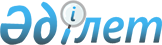 Об образовании казахстанской части совместной комиссии по приему/передаче земельных участков и имущества Узла Балхаш, используемых Российской Федерацией
					
			Утративший силу
			
			
		
					Постановление Правительства Республики Казахстан от 30 июня 2015 года № 496. Утратило силу постановлением Правительства Республики Казахстан от 11 сентября 2020 года № 572.
      Сноска. Утратило силу постановлением Правительства РК от 11.09.2020 № 572.
      В целях решения вопросов по приему/передаче земельных участков и имущества Узла Балхаш, используемых Российской Федерацией, Правительство Республики Казахстан ПОСТАНОВЛЯЕТ:
      1. Образовать казахстанскую часть совместной комиссии по приему/передаче земельных участков и имущества Узла Балхаш, используемых Российской Федерацией, в составе согласно приложению к настоящему постановлению. 
      2. Признать утратившим силу постановление Правительства Республики Казахстан от 7 декабря 2002 года № 1290 "Об образовании казахстанской части совместной комиссии по приему земельных участков и имущества Узла Балхаш системы предупреждения о ракетном нападении, возвращаемого Республике Казахстан Российской Федерацией". 
      3. Настоящее постановление вводится в действие со дня его подписания.  Казахстанская часть совместной комиссии по
приему/передаче земельных участков и имущества Узла
Балхаш, используемых Российской Федерацией
					© 2012. РГП на ПХВ «Институт законодательства и правовой информации Республики Казахстан» Министерства юстиции Республики Казахстан
				
Премьер-Министр
Республики Казахстан
К. МасимовПриложение
к постановлению Правительства
Республики Казахстан
от 30 июня 2015 года № 496 
Амиргереев
Руслан Нурымгалиевич
-
начальник Центра военно-космических программ Министерства обороны Республики Казахстан, руководитель
Сарсебеков
Марат Болатович
-
руководитель управления по организации передачи в имущественный наем и использованию имущества республиканских государственных юридических лиц Комитета государственного имущества и приватизации Министерства финансов Республики Казахстан
Торебеков
Талгат Исмаилович
-
руководитель управления государственного экологического контроля Комитета экологического регулирования, контроля и государственной инспекции в нефтегазовом комплексе Министерства энергетики Республики Казахстан
Каржанова
Жанар Кабдулсагатовна
-
руководитель управления развития инфраструктуры земельных ресурсов Департамента развития инфраструктуры экономики Министерства национальной экономики Республики Казахстан
Садуакасов 
Рауан Серикович
-
первый секретарь Департамента Содружества Независимых Государств Министерства иностранных дел Республики Казахстан
Молдабаев 
Серик Токтарович
-
начальник отдела автоматизированных систем учета ресурсов Главного управления вооружения Вооруженных Сил Республики Казахстан
Жанатаев
Ерлан Якимович
-
начальник отдела аренды и мониторинга управления расквартирования войск Главного управления расквартирования войск Вооруженных Сил Республики Казахстан
Садыков
Куаныш Сейфуллаевич
-
старший офицер направления развития военно-космических систем Центра военно-космических программ Министерства обороны Республики Казахстан
Ибраимов
Зейнулла Насурллаевич
-
начальник отдела утилизации вооружения и военной техники и аренды Республиканского государственного предприятия "Қазарнаулыэкспорт (Казспецэкспорт)" Министерства обороны Республики Казахстан
Ильяшев
Асхат Николаевич
-
ведущий специалист отдела утилизации вооружения и военной техники и аренды Республиканского государственного предприятия "Қазарнаулыэкспорт (Казспецэкспорт)" Министерства обороны Республики Казахстан
Кошантаев
Кайрат Жакыпбаевич
-
заместитель акима Актогайского района Карагандинской области
Муханова
Алима Заитовна
-
исполняющая обязанности руководителя Карагандинского департамента государственного имущества и приватизации Комитета государственного имущества и приватизации Министерства финансов Республики Казахстан
Терехов
Дмитрий Петрович
-
руководитель отдела подготовки предложений по предоставлению и изъятию земельных участков Государственного учреждения "Управление земельных отношений Карагандинской области"
Бейсембинов
Ерлан Омргазыулы
-
исполняющий обязанности руководителя отдела развития сельских территорий Государственного учреждения "Управление экономики и финансов Карагандинской области"
Асилханов
Руслан Амирханович
-
главный специалист отдела регистрации прав недвижимого имущества Департамента юстиции Карагандинской области
Сулейменов
Еркин Муратбекович
-
начальник узла связи и радиотехнического обеспечения войсковой части 53898
Орумбай
Нурлан Адилшаулы
-
начальник автомобильной и электрогазовой службы отдела материально-технического обеспечения войсковой части 53898
Асарбаев
Ербол Нурбергенович
-
начальник продовольственно-вещевой службы отдела материально-технического обеспечения войсковой части 53898
Дулатбаев
Болат Абилтайулы
-
начальник службы радиационной, химической и биологической защиты и экологии штаба войсковой части 53898
Бадин
Олег Валентинович
-
старший офицер отдела топогеодезических работ войсковой части 92835
Аужанов
Жанат Орумбаевич
-
офицер отдела топогеодезических работ войсковой части 92835